附件1的附录A初步草案：资源分配________________理事会2018年会议
2018年4月17-27日，日内瓦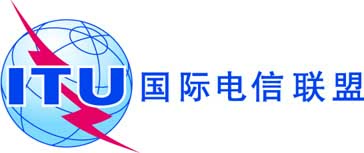 议项：PL 3.2、ADM 24文件 C18/64(Add.4)-C议项：PL 3.2、ADM 242018年4月19日议项：PL 3.2、ADM 24原文：英文单位：千瑞郎单位：千瑞郎百分比单位：千瑞郎单位：千瑞郎国际电联战略目标计划成本2020-2023再分配总体目标1：增长总体目标2：包容性总体目标3：可持续性总体目标4：创新总体目标5：伙伴关系总体目标1：增长总体目标2：包容性总体目标3：可持续性总体目标4：创新总体目标5：伙伴关系再分配ITU-R部门目标237,781 再分配52,06471,39945,82344,71623,779R.1频谱/轨道监管和管理146,966 再分配25%20%25%20%10%36,74129,39336,74129,39314,697R.2无线电通信标准31,205 再分配30%20%10%30%10%9,3626,2413,1219,3623,121R.3知识共享59,610 再分配10%60%10%10%10%5,96135,7655,9615,9615,961再分配ITU-T部门目标118,191 再分配40,12443,5059,27916,5398,744T.1制定标准61,236 再分配40%20%10%20%10%24,49312,2476,12412,2476,124T.2缩小标准化工作差距25,411 再分配15%75%10%3,81219,0572,541T.3电信资源12,645 再分配50%30%10%5%5%6,3233,7941,265632632T.4知识共享15,421 再分配30%50%10%5%5%4,6267,7111,542771771T.5与标准化机构的合作3,478 再分配25%20%10%10%35%8706963483481,217再分配ITU-D部门目标244,808 再分配55,76469,32754,49328,57436,650D.1协调60,842 再分配10%40%10%10%30%6,08424,3376,0846,08418,253D.2现代化和安全的电信/ICT基础设施62,567 再分配60%10%10%10%10%37,5406,2576,2576,2576,257D.3有利环境68,212 再分配10%10%54%16%10%6,8216,82136,83310,9146,821D.4包容性数字社会53,187 再分配10%60%10%10%10%5,31931,9125,3195,3195,319再分配跨部门目标43,437 再分配4,44210,1709,2837,04112,501I.1协作14,200 再分配10%10%10%10%60%1,4201,4201,4201,4208,520I.2新兴电信/ICT趋势3,084 再分配10%10%70%10%3083082,159308I.3电信/ICT的无障碍获取7,452 再分配10%70%10%10%7455,217745745I.4性别平等和包容性4,621 再分配10%70%20%4623,235924I.5环境可持续性12,093 再分配10%60%20%10%1,2097,2572,4191,209I.6减少重叠和重复1,987 再分配15%15%15%15%40%298298298298795再分配国际电联总计644,217 再分配152,394194,401118,87896,87081,674